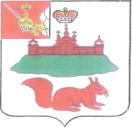 АДМИНИСТРАЦИЯ КИЧМЕНГСКО-ГОРОДЕЦКОГО МУНИЦИПАЛЬНОГО РАЙОНА ВОЛОГОДСКОЙ ОБЛАСТИ  ПОСТАНОВЛЕНИЕ                   от 08.12.2016  №  688                           с. Кичменгский ГородокОб утверждении административного регламента	В целях реализации Федерального закона "Об организации предоставления государственных и муниципальных услуг" от 27.07.2010                    N 210-ФЗ, администрация района постановляет:	1.Утвердить административный регламент по предоставлению муниципальной услуги по присвоению квалификационных категорий «спортивный судья второй категории», «спортивный судья третьей категории»,  согласно приложению к настоящему постановлению.	2.Постановление вступает в силу после официального опубликования в районной газете «Заря Севера» и подлежит размещению на официальном сайте Кичменгско-Городецкого муниципального района в информационно-коммуникационной сети «Интернет». ВрИО Главы администрации района                                           Г.П. Труфанова